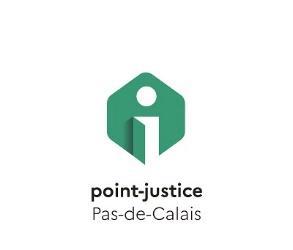 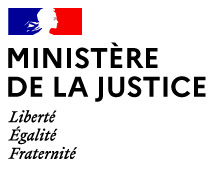 Conseil Départemental de l'Accès au Droit du Pas de Calais          Fiche d’inscription  aux audiences du tribunal judiciaire de Boulogne sur MerNom de l’établissement : Ville : Tél : Nom et prénom du référent accompagnant : Fonction : Tél : Mail du référent : Dates souhaitées (parmi les mardis et jeudis après-midi) : Nombre de personnes composant le groupe : Niveau et tranche d’âge : N.B :Par mesure de sécurité et compte tenu de la faible capacité des salles du Tribunal, groupes de 15 élèves maxi  Êtes-vous déjà venu au Tribunal Judiciaire de Boulogne-sur-mer? Quels sont les objectifs pédagogiques de cette visite ?Informations complémentaires :Fiche à retournerpar mail cdad-pas-de-calais@justice.frSite Internet : www.cdad-pasdecalais.justice.frDans un souci de bon déroulement de l’accueil au tribunal, il vous est demandé de respecter impérativement les règles suivantes et de les communiquer aux jeunes lors de la présentation de la visite au tribunal.Pour entrée au sein du Tribunal :Arrivée au plus tard à 13h15,pour les audiences en juge unique,Arrivée au plus tard à 13h45 pour les audiences en comparution immédiate En cas de retard, aucun groupe ne pourra être installé en salle d’audience, afin de ne pas perturber le fonctionnement de la Justice.- pas de couvre-chef,- ni boisson, ni nourriture,- interdiction d’utiliser le téléphone portable, de prendre des photos ou d’enregistrer,- interdiction d’avoir des objets coupants ou tranchants (ex : compas, ciseaux, cutters…).Dans la salle d’audience :- obligation de silence absolu,-les téléphones doivent être éteints ou en mode avionL’huissier expulsera l’ensemble du groupe dans lequel toute personne pourrait avoir un comportement qui nuirait au bon déroulement de l’audience publique.Par ailleurs, un huit clos, ou l'inscription au rôle d'une affaire pouvant heurter un public jeune, pourra exceptionnellement entraîner l'impossibilité d'installer les jeunes en salle d'audience (article 306 du Code de procédure pénale). Nous nous en excusons par avance mais cela ne peut être anticipé.